Week 2 Ch 1 day 3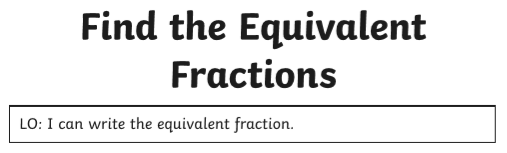 Example: ½ = 2/4 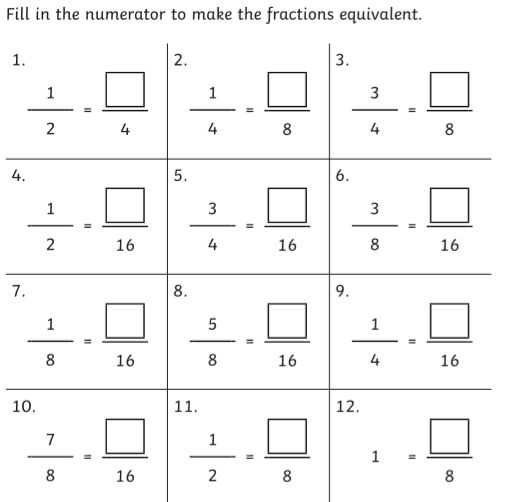 